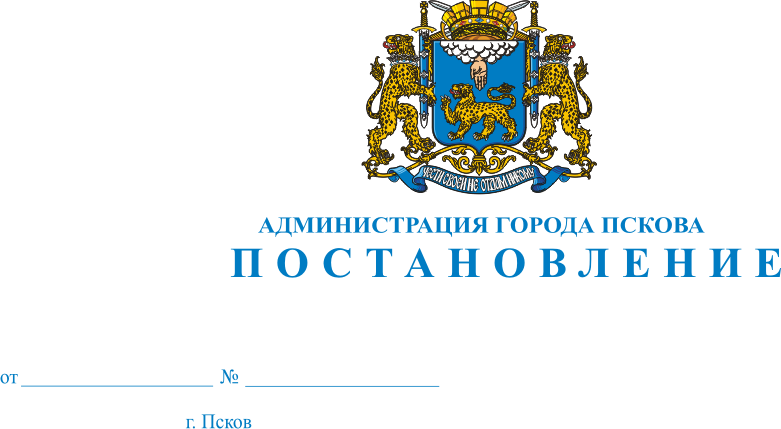 О внесении изменений в Постановление Администрации города Пскова от 13.02.2014 № 232 «Об утверждении Порядка разработки, формирования, реализации и оценки эффективности муниципальных программ города Пскова»В целях совершенствования программно-целевого планирования, обеспечения единства методологических подходов, унификации процесса формирования муниципальных программ, в соответствии со ст.179 Бюджетного кодекса Российской Федерации, Постановлением Администрации Псковской области от 27.09.2012 №512 «О порядке разработки, утверждения, реализации и оценки эффективности государственных программ Псковской области», в связи с реорганизацией структуры и кадровыми изменениями в Администрации города Пскова, руководствуясь статьями 32, 34 Устава муниципального образования «Город Псков», Администрация города ПсковаПОСТАНОВЛЯЕТ:Внести в Приложение к Постановлению Администрации города Пскова от 13.02.2014 № 232 «Об утверждении Порядка разработки, формирования, реализации и оценки эффективности муниципальных программ города Пскова» следующие изменения:в п.2, 6, 8 раздела III, в п.2, 3, 6, 7, 11 раздела V, в пп.3), 4), 8) п.1, в пп.3). п.2 раздела VI исключить слова «и потребительского рынка»;в п.3 раздела I исключить слова «(далее - основные мероприятия)»;в п.7 раздела I слово «основное» заменить на «отдельное»;в п.12 раздела I, в 14 абзаце п.2 раздела II, в п.5 раздела III, в п.2 раздела IV, в п.1 раздела V, в п.п.7) п.5 раздела V, в п.11 раздела V, в пп.7) п.1 раздела VI, в пп.1) и пп.2) п.3 раздела VI слова «основных» заменить на «отдельных»;в п.11 раздела III слово «основные» заменить на «отдельные»;п.3 раздела IV исключить;в п.9 раздела V исключить слово «начиная»;в 7 абзаце п.11 раздела V слова «предложения курирующего заместителя Главы Администрации города Пскова» заменить на «предложения ответственных исполнителей, согласованные с курирующим заместителем Главы Администрации города Пскова,»;таблицу 1 Приложения 1 к Порядку разработки, формирования, реализации и оценки эффективности муниципальных программ города Пскова (далее - Порядок) изложить в редакции согласно Приложению 1 к настоящему Постановлению;таблицу 3 Приложения 1 к Порядку изложить в редакции согласно Приложению 2 к настоящему Постановлению;таблицу 1 Приложения 2 к Порядку изложить в редакции согласно Приложению 3 к настоящему Постановлению;таблицу 2 Приложения 2 к Порядку изложить в редакции согласно Приложению 4 к настоящему Постановлению;таблицу 2 Приложения 3 к Порядку изложить в редакции согласно Приложению 5 к настоящему Постановлению;таблицу 3 Приложения 3 к Порядку изложить в редакции согласно Приложению 6 к настоящему Постановлению;таблицу 4 Приложения 1 к Порядку изложить в редакции согласно Приложению 7 к настоящему Постановлению;в таблице 4 Приложения 3 к Порядку слово «основного» заменить на «отдельного».Действие настоящего Постановления распространить на правоотношения, возникшие с 13.05.2015 года.Настоящее постановление вступает в силу с момента его официального опубликования.Опубликовать настоящее Постановление в газете «Псковские Новости» и разместить на официальном сайте муниципального образования «Город Псков» в сети Интернет.Контроль за исполнением настоящего Постановления возложить на заместителя Главы Администрации города Пскова Т.Л. Иванову.Глава Администрации города Пскова                                           И.В. КалашниковПриложение 1 к ПостановлениюАдминистрации города Псковаот 06.10.2015 № 2082Глава Администрации  города Пскова                                                                         И.В. КалашниковПриложение 2 к ПостановлениюАдминистрации города Псковаот 06.10.2015 № 2082Переченьподпрограмм, ведомственных целевых программ, отдельных мероприятий, включенных в составмуниципальной программыГлава Администрации  города Пскова                                                                         И.В. КалашниковПриложение 3 к ПостановлениюАдминистрации города Псковаот 06.10.2015 № 2082Глава Администрации  города Пскова                                                                         И.В. КалашниковПриложение 4 к ПостановлениюАдминистрации города Псковаот 06.10.2015 № 2082Перечень основных мероприятий подпрограммыГлава Администрации  города Пскова                                                                         И.В. КалашниковПриложение 5 к ПостановлениюАдминистрации города Псковаот 06.10.2015 № 2082Сведенияо мероприятиях, выполненных и не выполненных (с указанием причин) в установленные срокиГлава Администрации  города Пскова                                                                         И.В. КалашниковПриложение 6 к ПостановлениюАдминистрации города Псковаот 06.10.2015 № 2082Отчетоб использовании бюджетных ассигнований городского бюджета на реализацию муниципальной программыГлава Администрации  города Пскова                                                                         И.В. КалашниковПриложение 7 к ПостановлениюАдминистрации города Псковаот 06.10.2015 № 2082Планреализации муниципальной программы на очередной финансовый годГлава Администрации  города Пскова                                                                         И.В. КалашниковI. ПАСПОРТI. ПАСПОРТI. ПАСПОРТI. ПАСПОРТI. ПАСПОРТI. ПАСПОРТI. ПАСПОРТМуниципальная программа «»Муниципальная программа «»Муниципальная программа «»Муниципальная программа «»Муниципальная программа «»Муниципальная программа «»Муниципальная программа «»Ответственный исполнитель программыСоисполнители программыУчастники программыПодпрограммы программыВедомственные целевые программыОтдельные мероприятияЦель программыЗадачи программыЦелевые индикаторы программыCроки реализации программыОбъемы бюджетных ассигнований программы (бюджетные ассигнования по подпрограммам, ведомственным целевым программам, отдельным мероприятиям, включенным в состав программы)Муниципальная программаМуниципальная программаМуниципальная программаМуниципальная программаМуниципальная программаМуниципальная программаОбъемы бюджетных ассигнований программы (бюджетные ассигнования по подпрограммам, ведомственным целевым программам, отдельным мероприятиям, включенным в состав программы)Источники финансированиягодгодгодгодИтогоОбъемы бюджетных ассигнований программы (бюджетные ассигнования по подпрограммам, ведомственным целевым программам, отдельным мероприятиям, включенным в состав программы)местный бюджетОбъемы бюджетных ассигнований программы (бюджетные ассигнования по подпрограммам, ведомственным целевым программам, отдельным мероприятиям, включенным в состав программы)областной бюджетОбъемы бюджетных ассигнований программы (бюджетные ассигнования по подпрограммам, ведомственным целевым программам, отдельным мероприятиям, включенным в состав программы)федеральный бюджетОбъемы бюджетных ассигнований программы (бюджетные ассигнования по подпрограммам, ведомственным целевым программам, отдельным мероприятиям, включенным в состав программы)внебюджетные средстваОбъемы бюджетных ассигнований программы (бюджетные ассигнования по подпрограммам, ведомственным целевым программам, отдельным мероприятиям, включенным в состав программы)Всего по программе:Объемы бюджетных ассигнований программы (бюджетные ассигнования по подпрограммам, ведомственным целевым программам, отдельным мероприятиям, включенным в состав программы)ПодпрограммаПодпрограммаПодпрограммаПодпрограммаПодпрограммаПодпрограммаОбъемы бюджетных ассигнований программы (бюджетные ассигнования по подпрограммам, ведомственным целевым программам, отдельным мероприятиям, включенным в состав программы)Источники финансированиягодгодгодгодИтогоОбъемы бюджетных ассигнований программы (бюджетные ассигнования по подпрограммам, ведомственным целевым программам, отдельным мероприятиям, включенным в состав программы)местный бюджетОбъемы бюджетных ассигнований программы (бюджетные ассигнования по подпрограммам, ведомственным целевым программам, отдельным мероприятиям, включенным в состав программы)областной бюджетОбъемы бюджетных ассигнований программы (бюджетные ассигнования по подпрограммам, ведомственным целевым программам, отдельным мероприятиям, включенным в состав программы)федеральный бюджетОбъемы бюджетных ассигнований программы (бюджетные ассигнования по подпрограммам, ведомственным целевым программам, отдельным мероприятиям, включенным в состав программы)внебюджетные средстваОбъемы бюджетных ассигнований программы (бюджетные ассигнования по подпрограммам, ведомственным целевым программам, отдельным мероприятиям, включенным в состав программы)Всего по подпрограмме:Объемы бюджетных ассигнований программы (бюджетные ассигнования по подпрограммам, ведомственным целевым программам, отдельным мероприятиям, включенным в состав программы)Ведомственная целевая программаВедомственная целевая программаВедомственная целевая программаВедомственная целевая программаВедомственная целевая программаВедомственная целевая программаОбъемы бюджетных ассигнований программы (бюджетные ассигнования по подпрограммам, ведомственным целевым программам, отдельным мероприятиям, включенным в состав программы)Источники финансированиягодгодгодгодИтогоместный бюджетобластной бюджетфедеральный бюджетвнебюджетные средстваВсего по ВЦП:Отдельное мероприятиеОтдельное мероприятиеОтдельное мероприятиеОтдельное мероприятиеОтдельное мероприятиеОтдельное мероприятиеИсточники финансированиягодгодгодгодИтогоместный бюджетобластной бюджетфедеральный бюджетвнебюджетные средстваВсего по ОМ:Ожидаемые результаты реализации программыN п/пНаименование подпрограмм, ведомственных целевых программ, отдельных мероприятийОтветственный исполнитель (соисполнитель или участник программы)Срок реализацииОбъем финансирования по годам (тыс. рублей)Объем финансирования по годам (тыс. рублей)Объем финансирования по годам (тыс. рублей)Объем финансирования по годам (тыс. рублей)Ожидаемый результат (краткое описание)Последствия нереализации подпрограммы, ведомственной целевой программы, отдельного мероприятияN п/пНаименование подпрограмм, ведомственных целевых программ, отдельных мероприятийОтветственный исполнитель (соисполнитель или участник программы)Срок реализациивсего1 год2 годи т.д.Ожидаемый результат (краткое описание)Последствия нереализации подпрограммы, ведомственной целевой программы, отдельного мероприятияПодпрограммыПодпрограммыПодпрограммыПодпрограммыПодпрограммыПодпрограммыПодпрограммыПодпрограммыПодпрограммы1Подпрограмма 1и т.д.Ведомственные целевые программыВедомственные целевые программыВедомственные целевые программыВедомственные целевые программыВедомственные целевые программыВедомственные целевые программыВедомственные целевые программыВедомственные целевые программыВедомственные целевые программыВедомственные целевые программы1Ведомственная целевая программа 1и т.д.Отдельные мероприятияОтдельные мероприятияОтдельные мероприятияОтдельные мероприятияОтдельные мероприятияОтдельные мероприятияОтдельные мероприятияОтдельные мероприятияОтдельные мероприятияОтдельные мероприятия1Отдельное мероприятие 1и т.д.ВсегоПАСПОРТПАСПОРТПАСПОРТПАСПОРТПАСПОРТПАСПОРТПАСПОРТПодпрограмма «»Подпрограмма «»Подпрограмма «»Подпрограмма «»Подпрограмма «»Подпрограмма «»Подпрограмма «»Муниципальная программа «»Муниципальная программа «»Муниципальная программа «»Муниципальная программа «»Муниципальная программа «»Муниципальная программа «»Муниципальная программа «»Ответственный исполнитель подпрограммыСоисполнители подпрограммы (при наличии - исполнители мероприятий подпрограммы)Цель подпрограммыЗадачи подпрограммыЦелевые показатели (индикаторы) подпрограммыCроки реализации подпрограммыОбъемы бюджетных ассигнований по подпрограммеИсточники финансированиягодгодгодгодИтогоОбъемы бюджетных ассигнований по подпрограммеместный бюджетОбъемы бюджетных ассигнований по подпрограммеобластной бюджетОбъемы бюджетных ассигнований по подпрограммефедеральный бюджетОбъемы бюджетных ассигнований по подпрограммевнебюджетные средстваОбъемы бюджетных ассигнований по подпрограммеВсего по подпрограмме:Ожидаемые результаты реализации подпрограммыN п/пНаименование основного мероприятияИсполнитель основного мероприятияСроки исполненияИсточники финансированияОбъем финансирования, тыс. руб.Объем финансирования, тыс. руб.Объем финансирования, тыс. руб.Объем финансирования, тыс. руб.Объем финансирования, тыс. руб.Ожидаемый результат от реализации основного мероприятия подпрограммыN п/пНаименование основного мероприятияИсполнитель основного мероприятияСроки исполненияИсточники финансированияВсего20__ г.20__ г.20__ г.20__ г.Ожидаемый результат от реализации основного мероприятия подпрограммыЦель 1Задача 11Основное мероприятие 1...и т.д.Задача 21Основное мероприятие 1и т.д.Всего по подпрограммеN п/пНаименование подпрограммы, ведомственной целевой программы (ВЦП), отдельного мероприятияСоисполнитель, участник муниципальной программыПлановый срокПлановый срокФактический срокФактический срокРезультатыРезультатыПроблемы, возникшие в ходе реализации мероприятия <*>N п/пНаименование подпрограммы, ведомственной целевой программы (ВЦП), отдельного мероприятияСоисполнитель, участник муниципальной программыначала реализацииокончания реализацииначала реализацииокончания реализациизапланированныедостигнутыеПроблемы, возникшие в ходе реализации мероприятия <*>12345678910ПодпрограммыПодпрограммыПодпрограммыПодпрограммыПодпрограммыПодпрограммыПодпрограммыПодпрограммыПодпрограммыПодпрограммы1.Подпрограмма 11.1.Основное мероприятиеи т.д.2.Подпрограмма 22.1.Основное мероприятиеи т.д.Ведомственные целевые программыВедомственные целевые программыВедомственные целевые программыВедомственные целевые программыВедомственные целевые программыВедомственные целевые программыВедомственные целевые программыВедомственные целевые программыВедомственные целевые программыВедомственные целевые программы1.ВЦП 11.1.Мероприятиеи т.д.2.ВЦП 22.1.Мероприятиеи т.д.Отдельные мероприятияОтдельные мероприятияОтдельные мероприятияОтдельные мероприятияОтдельные мероприятияОтдельные мероприятияОтдельные мероприятияОтдельные мероприятияОтдельные мероприятияОтдельные мероприятия1.Отдельное мероприятие1.1.Мероприятиеи т.д.2.Отдельное мероприятие2.1.Мероприятиеи т.д.СтатусНаименование муниципальной программы, подпрограммы, ведомственной целевой программы (ВЦП) отдельного мероприятияОтветственный исполнитель, соисполнители, участники муниципальной программыКод бюджетной классификацииКод бюджетной классификацииКод бюджетной классификацииКод бюджетной классификацииРасходы (тыс. рублей)Расходы (тыс. рублей)Расходы (тыс. рублей)СтатусНаименование муниципальной программы, подпрограммы, ведомственной целевой программы (ВЦП) отдельного мероприятияОтветственный исполнитель, соисполнители, участники муниципальной программыглавные распорядители бюджетных средствраздел, подразделцелевая статья расходовВид расходовплановыекассовыекассовыеСтатусНаименование муниципальной программы, подпрограммы, ведомственной целевой программы (ВЦП) отдельного мероприятияОтветственный исполнитель, соисполнители, участники муниципальной программыглавные распорядители бюджетных средствраздел, подразделцелевая статья расходовВид расходовПредусмотрено бюджетом на отчетный годза отчетный периодс начала реализации МПСтатусНаименование муниципальной программы, подпрограммы, ведомственной целевой программы (ВЦП) отдельного мероприятияОтветственный исполнитель, соисполнители, участники муниципальной программыглавные распорядители бюджетных средствраздел, подразделцелевая статья расходовВид расходовПредусмотрено бюджетом на отчетный годза отчетный периодс начала реализации МПМуниципальная программаВсегоxxxxМуниципальная программаОтветственный исполнительxxxМуниципальная программаСоисполнитель 1xxxМуниципальная программаи т.д.xxxМуниципальная программаУчастник муниципальной программы 1xxxМуниципальная программаи т.д.xxx1. ПодпрограммаВсегоxxx1. ПодпрограммаОтветственный исполнитель подпрограммы1. ПодпрограммаСоисполнитель подпрограммы 11. Подпрограммаи т.д.1.1. Основное мероприятиеИсполнительи т.д.2. ПодпрограммаВсегоxxx2. ПодпрограммаОтветственный исполнитель подпрограммы2. ПодпрограммаСоисполнитель подпрограммы 1и т.д.2.1. Основное мероприятиеИсполнительи т.д.1. ВЦПВсего1. ВЦПОтветственный исполнитель ВЦП 11. ВЦПСоисполнитель подпрограммы 11. ВЦПи т.д.1.1. МероприятиеИсполнительи т.д.2. ВЦПВсего2. ВЦПОтветственный исполнитель ВЦП 22. ВЦПСоисполнитель подпрограммы 12. ВЦПи т.д.2.1. МероприятиеИсполнительи т.д.1. Отдельное мероприятиеВсего - участник муниципальной программы 21.1. МероприятиеИсполнительи т.д.2. Отдельное мероприятиеВсего - участник муниципальной программы 22.1. МероприятиеИсполнительи т.д.№ п/пНаименованиеСрок начала реализацииСрок окончания реализацииФинансирование (тыс. руб.)Финансирование (тыс. руб.)Финансирование (тыс. руб.)Финансирование (тыс. руб.)Финансирование (тыс. руб.)Ожидаемый непосредственный результат (краткое описание)№ п/пНаименованиеСрок начала реализацииСрок окончания реализацииВсегофедеральный бюджетобластной бюджетместный бюджетвнебюджетные источникиОжидаемый непосредственный результат (краткое описание)1345678910Подпрограмма 1Основное мероприятие 1Мероприятие 1.1ИсполнительМероприятие 1.2Исполнитель...Подпрограмма 2Основное мероприятие 1Мероприятие 1.1ИсполнительМероприятие 1.2Исполнитель...и т.д.Ведомственная целевая программа 1Основное мероприятие 1Мероприятие 1.1ИсполнительМероприятие 1.2Исполнитель...Отдельное мероприятие 1Мероприятие 1.1ИсполнительМероприятие 1.2Исполнительи т.д.Итого:Итого:Итого: